注意：以上表格内容填写须真实，弄虚作假者取消聘用。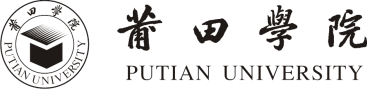 莆田学院保卫处2022年招聘消防员报名表  	姓  名性  别出  生年  月出  生年  月出  生年  月年   月年   月年   月近期2吋照片（电子）籍  贯民  族婚  姻状  况婚  姻状  况婚  姻状  况近期2吋照片（电子）政治面貌身份证号  码近期2吋照片（电子）最高学历毕业时间毕业时间毕业时间年   月年   月近期2吋照片（电子）联系方式通信地址邮编联系方式电子邮箱手机手机手机固定电话取得消防《合格证书》号《合格证书》发证机关《合格证书》发证机关《合格证书》发证机关《合格证书》发证机关《合格证书》发证机关《合格证书》发证机关个人简历家庭成员政审情况备注